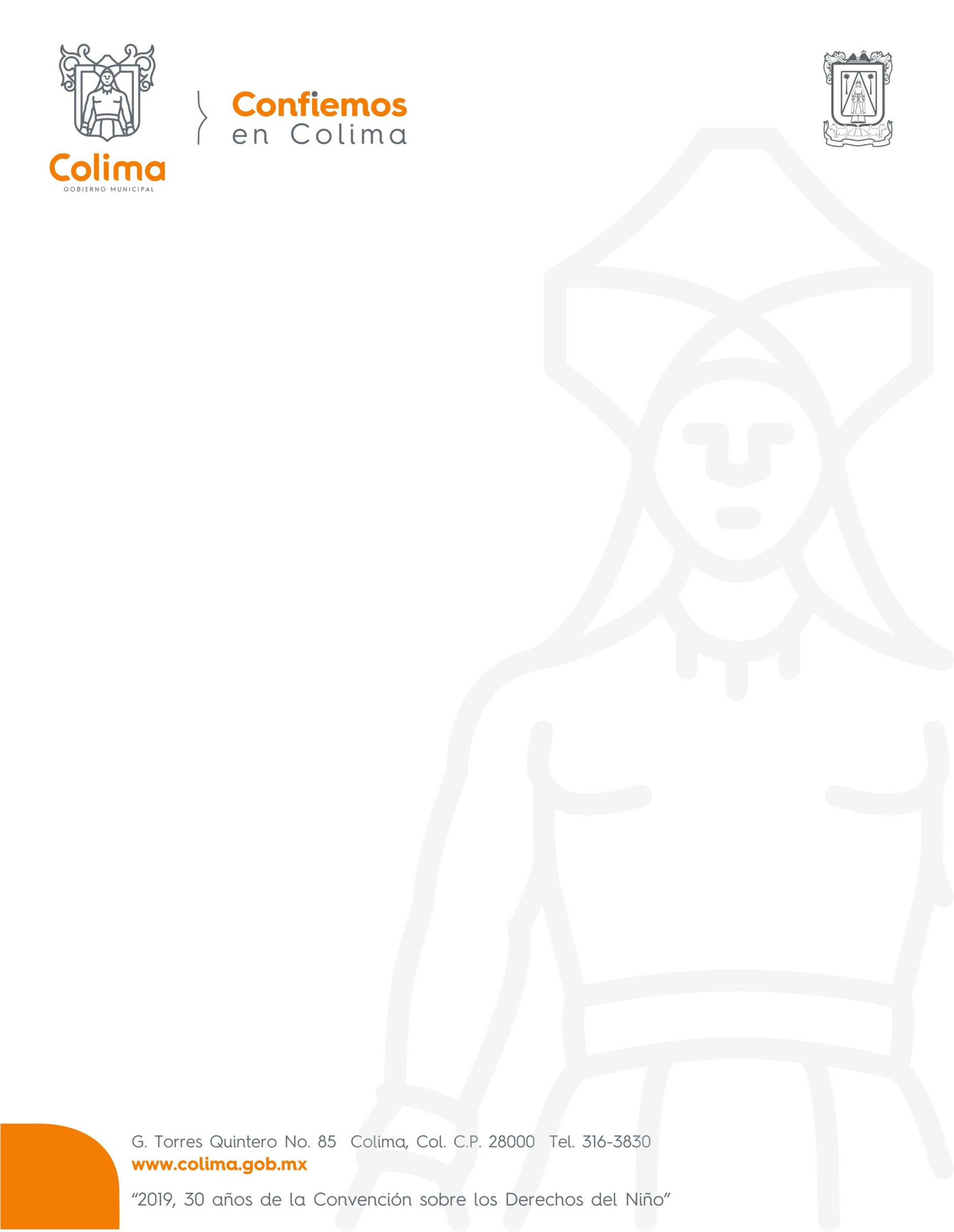 INFORME DE ACTIVIDADES DEL PRESIDENTE MUNICIPAL, C.P. LEONCIO ALFONSO MORÁN SÁNCHEZ,  DEL  22 DE DICIEMBRE DEL 2018 AL 29 DE ENERO DEL 2019Asistí a desayuno con motivo del día del Agente Vial.Presidí  Sesión Extraordinaria de Cabildo.Presidí Sesión Extraordinaria de Cabildo para la autorización del presupuesto de egresos del año 2019.Me reuní con el Sr. Ernesto Zazueta concesionario del Ecoparque.Asistí al corte del Listón Inaugural de las fiestas patronales en la comunidad de Lo de Villa.Me reuní con la Maestra Indira García, auditora superior de la OSAFIG; para la apertura de la auditoria del año 2018.Me reuní con el Consejo Estatal de seguridad en la Zona Militar.Recibí a los vecinos de la colonia FOVISSSTE para comentar asuntos de la CATRA y de la colonia.Me reuní  con el Ing. Isaac Parra y con el Lic. Alejandro Aarón Padilla, superintendente de la CFE en Colima.Asistí a la instalación  del Consejo para la realización del festival del SaboraFest.Asistí a la Instalación de la Comisión de servicios profesionales de carrera, honor y justicia de la Dirección de Seguridad Pública y Policía Vial del Ayuntamiento.Me reuní con el Maestro José Hernández Nava, Rector de la Universidad de Colima.Asistí al sábado rural en la comunidad de Piscila.Visité el centro de Control de Mascotas. Asistí a la reunión de la Junta de Gobierno del IPCO.Recibí a la Lic. Martha Patricia Victorina, Directora Estatal del Centro de Prevención Social del Estado.Presidí la sesión Extraordinaria de Cabildo para autorizar el Plan Municipal de Desarrollo. Asistí a la reunión de “mesas por la paz”.Recibí a la Directiva del Colegio de Valuadores del Estado.Recibí a la Dra. Siria Salazar, Presidenta de la Federación de Egresados de la Universidad de Colima; y a su Comité Ejecutivo.Atendí a la Dra. Diana Carrasco, Jefa de la Jurisdicción Sanitaria Núm. 1. Realicé una visita de trabajo a la comunidad de Priscila.Recibí a los integrantes de la Asociación de Ciegos Colimenses.Asistí a la ceremonia cívica del 492 aniversario de la Fundación de la  Villa San Sebastián.Recibí a los integrantes del Colegio de Notarios del Estado de Colima.Presidí en la Colonia Insurgentes el miércoles ciudadano. Presidí la firma del convenio con CIMTRA.Presidí  la Sesión extraordinaria de Cabildo.Recibí a la Lic. Soraya A. Acuña, Presidenta de AMANC.Atendí al Dr. Martell Martínez, dirigente de la CNC Estatal.Recibí a la Diputada Federal Claudia Yáñez.  Presidí la Instalación y toma de protesta del Comité Municipal de Salud.Asistí a la Ceremonia de inicio de clases del Tecnológico de Colima.Asistí a la Toma de protesta del nuevo Comité Directivo de la AMPI.